नेपाल सरकार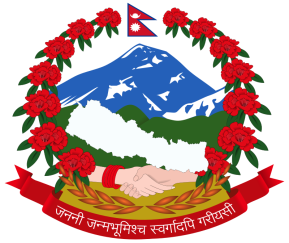 प्रधानमन्त्री तथा मन्त्रीपरिषदको कार्यालय		राजस्व अनुसन्धान विभागराजस्व अनुसन्धान कार्यालयपथलैया, बारालिलाम बिक्रीको शीलबन्दी दरभाउपत्र आब्हानसम्बन्धी ७ (सात) दिने सूचना - 3(प्रकाशित मिति २०७७/०9/24)यस कार्यालयबाट विभिन्न मितिमा कब्जा/जफत भएका तपशील बमोजिमका मालसामानहरु जे जस्तो अवस्थामा छन् सोही अवस्थामै दरभाउपत्रको माध्यमबाट लिलाम बिक्री गर्नुपर्ने भएकोले नियमानुसार दर्ता भएका इच्छुक फर्म तथा कम्पनीबाट निम्न शर्तको अधिनमा रही राजस्व चुहावट (अनुसन्धान तथा नियन्त्रण) (पहिलो संशोधन) ऐन, २०७६ को दफा ३२ तथा सोही नियमावलीको नियम २६बमोजिम शीलबन्दी लिलाम गर्न यो सूचना प्रकाशित गरिएको छ ।दरभाउपत्रसम्वन्धी कागजातहरु खरिद गर्न निवेदन साथनेपाल सरकारको सम्बन्धित निकायमा दर्ता भएको प्रमाणपत्र, मू.अ.कर तथा आयकरमा दर्ता भएको दर्ता प्रमाणपत्र र आ.व. २०७५/०७६ को कर चुक्ता प्रमाणपत्रको छायाँप्रति सहित न्यूनतम मूल्य रु. १ लाखसम्मको लागि रु. ३००/- र रु. १ लाख भन्दामाथी १० लाखसम्मको लागि रु. १,०००/- तथा १० लाख भन्दा माथिका लागि रु २,०००/- फिर्ता नहुने गरी बुझाएको आम्दानी रसिद संलग्न गरी यस कार्यालयबाट यो सूचना प्रकाशित भएको मितिले ७ (सात) दिनभित्र खरिद गर्न सकिने छ । अन्तःशुल्क लाग्ने पदार्थको हकमा अन्तःशुल्क दर्ता प्रमाणपत्रको छायाँ प्रतिपेश गर्नु पर्नेछ । आफूले कबोल गर्ने दरभाउपत्रसम्बन्धी कागजातहरु कम्पनी तथा साझेदारी फर्म भए आधिकारिक प्रतिनिधि र अन्यको हकमा प्रोप्राईटर आफैंले वा निजको अख्तियारी दिएको आधिकारिक व्यक्तिले सहिछाप गरी शीलबन्दी खाम बाहिर “श्रीमान प्रमुख अनुसन्धान अधिकृत, राजस्व अनुसन्धान कार्यालय, पथलैया, बारा” र माथिपट्टी सूचना नं. र आ.व. उल्लेख गरी यो सूचना प्रकाशित भएको मितिले ८ औं दिन मध्यान्न १२:०० बजेभित्र यस कार्यालयमा दर्ता गरी सक्नु पर्नेछ । यसरी दर्ता हुन आएका दरभाउपत्र सोही दिन १७:०० बजेदेखि कार्यालय प्रतिनिधि र उपस्थित हुन आएका दरभाउपत्रदाता आफैं वा आधिकारिक प्रतिनिधिको रोहवरमा राजस्व अनुसन्धान कार्यालय, पथलैयामा खोलिनेछ । दरभाउपत्रदाताको प्रतिनिधि उपस्थित नभएमा पनि दरभाउपत्र खोल्न बाधा पर्ने छैन।प्रत्येक सूचना नम्बरको छुट्टाछुट्टै शीलबन्दी दरभाउपत्र पेश गर्नु पर्नेछ ।आफूले कबोल गरेको रकमको १० प्रतिशतले हुन आउने धरौटी वापतको रकम कोष तथा लेखा नियन्त्रक कार्यालय, कलैया बाराको राष्ट्रिय वाणिज्य बैंक, कलैया शाखामा रहेको धरौटी खाता नं. 1260100102030000 मा कार्यालयको कोड नं.- ३०१०५२१०१ उल्लेख गरी फर्मको नामबाट रकम जम्मा गरेको सक्कल भौचर नै दरभाउपत्रसाथ संलग्न गरी पेश गर्नु पर्नेछ । प्रत्येक दरभाउपत्रको लागि छुट्टाछुट्टै भौचर पेश गर्नुपर्नेछ । आफूले कबोल गरेको मूल्य (मु.अ.कर र अन्तःशुल्कवाहेकको रकम) अङ्क र अक्षर दुबैमा अनिवार्य रुपमा स्पष्ट उल्लेख हुनु पर्नेछ । अङ्क र अक्षरमा फरक परेमा अक्षरलाई मान्यता दिइनेछ ।दरभाउपत्र स्वीकृत भएको सूचना पाएको मितिले ७ (सात) दिन भित्र बाँकी रकम दाखिला गरी सामान उठाई लैजानु पर्नेछ ।मालसामानको भौतिक अवस्था हेर्न चाहेमा कार्यालय समयमा सम्पर्क गरी हेर्न सकिनेछ । दरभाउपत्रसम्बन्धी कागजात खरिद गर्नेहरूले मात्र मालसामानहरू हेर्न सक्नेछन् ।दरभाउपत्रसम्बन्धी कागजातहरु खरिद/दाखिला गर्ने दिन सार्वजनिक बिदा पर्न गएमा उक्त कार्यहरु क्रमशः सोको भोलिपल्ट सोही समयमा हुनेछ ।अन्तःशुल्क स्टिकर लगाउनु पर्ने मालबस्तुको हकमा कवोल गर्ने व्यक्ति/ फर्मले आफ्नै खर्चमा सम्बन्धित आन्तरिक राजस्व कार्यालयबाट लाग्ने शुल्क तिरी अन्तःशुल्क स्टिकर खरिद गरी यस कार्यालयको रोहवरमा उक्त स्टिकर टाँस गरेर मात्र सामान उठाई लैजान दिईने छ ।यस कार्यालयको नाममा धरौटी खातामा रकम जम्मा गर्ने तर दरभाउपत्रसाथ धरौटी रसिद पेश नगर्ने, दरभाउपत्र फाराममा विवरण नभरी धरौटी रसिद संलग्न गरी पेश गर्ने, यो सूचना प्रकाशित हुनुभन्दा अघि नै धरौटी दाखिला गर्ने तथा दरभाउपत्र नै पेश नगरी धरौटी माग गर्न आउने फर्महरूको धरौटी रकम फिर्ता गर्न कार्यालय बाध्य हुने छैन । यस सम्बन्धी अन्य कुराहरू प्रचलित ऐन नियमानुसार हुनेछ ।दरभाउपत्र स्वीकृत गर्ने वा नगर्ने अन्तिम अधिकार यस कार्यालयमा सुरक्षित रहने छ ।तपशीलक्रसंसू.द.नं.मालबस्तुकोविवरणन्यूनतम मूल्य (रु)1०३२-०७६टप्स ७२८पिस, सर्टिङकपडा २३९८.८मिटर, अन्य रेशा साडी ९१२पिस, सुटिङकपडा १५२१.४मिटर,  कोट कपडा ५९८.५मिटर, लेडिज वान पिस ८७पिस, कुर्ता प्लाजो सेट ६७पिस19486352१११-०७६पपलिन कपडा १८६ मिटर (९ थान), शल १० पिस र गम्छा ६ पिस104323११८-०७६टाई क्लोथ ७४२मिटर489434१५२-०७६सुटिङ कपडा १९४मिटर420945१९४-०७६पानी टेप ९० पिस, डटपेन ५८ पत्ता, औजार बक्स १०सेट, इअर बड ४ प्याकेट, स्केल १५ प्याकेट, स्प्रिङ डोरी२० पिस, पेन्सिल कटर २० प्याकेट, कलर पेन ९प्याकेट, ईरेजर ७ प्याकेट, मार्कर ८ प्याकेट4970619-077लेडिज ब्रा 305 पीस, कैँची सानो 110 पीस, फेयर लब्ली क्रिम 70 पीस, ताल्चा 390 पीस, नेलपालिस 24 पीस, पाउजु रेडिमेड 6 पीस, मुङ दालमोट 5 पाकेट, कुछ कुछ भुजिया 26 पाकेट, ललिपप 19 पाकेट, सोनपाप्री मिठाई 2 डिब्बा, मिश्री 15 के.जी., एभरेडी ब्याट्री 240 पीस34860737-077कुर्ता सुरुवाल 36 पीस, कुर्ता सुरुवाल सेट 7 पीस, टप्स 24 पीस, सुरुवाल 3 पीस, दुपट्टा 48 पीस, बनारसी साडी 4 पीस, लेडिज लेगिज 8 पीस, ब्लाउज 7 पीस, चक्लेट 40 पाकेट, सफारी अगरबत्ति 174 पाकेट, मर्लिन चक्लेट 17 डिब्बा, घडी सरफ 48 के.जी. अचार 4 डिब्बा, अमूल दुध 3 डिब्बा, बिकाजी पापड 12 पाकेट, चिनी 90 के.जी. काटेको सुर्ती 30 के.जी. स्याम्पु 1710 पीस114960847-077सुर्ती 300 के. जी.120000954-077रोलर्याप केन्डी चक्लेट 20 डिब्बा, सोन पापडी 6 डिब्बा, दुध 7 पाकेट, बेलुन चक्लेट 8 पाकेट, लसुन अचार 9 पाकेट32001063-077मिट मसला 50 पाकेट72001158-077सुर्ति  50 केजी280001261-077सुर्ति 35 केजी, मिट मसला 50 पाकेट 240001373-077टेम्पर ग्लास 13975 पिस4192501479-077रेडबुल 336 पिस571201582-077रेडबुल 552 पिस1030001688-077सुति साढी 22पिस, सुति प्रिन्ट कपडा 525 मिटर, नेट कपडा 30 मिटर, कुर्ता सुरवाल 5 पिस, हाट बजारिया बच्चाको ज्याकेट 20पिस, हाट बजारिया बच्चाको हुट 15पिस, हाट बजारिया बच्चाको पाइन्ट 22पिस, हाट बजारिया बच्चाको स्वीटर 20पिस, हाट बजारिया बच्चाको सर्ट/कट्टु 200पिस, कप (6 पिस सेट) 20 सेट 544001793-077सुटिङ कपडा 180 मिटर3600018198-077लेडिज कुर्ता सुरवाल 11 पिस, लेडिज सुरवाल 47 पिस1035019101-2075सुटिङ कपडा 500 मिटर, बनारसी साडी 22 पिस, कटन प्रिन्ट कपडा 608 मिटर, सटिङ कपडा 355 मिटर, कुर्ता सुरवाल 112 पिस, कुरता सुरवाल बनाउने कपडा 445 मिटर 502415